Monday 20th July 2020Handwriting practise Note-Practise writing the letter below in your best handwriting in your book. Do not forget your finger space.Year 1: Copy the letter 4 times, then write out the words shown below 4 times. Join the letters together when writing the word out.Year 2 : Practice writing the letter 4 times. 2. Write out the words below 4 times. 3. Write 1 sentence with the words. (Please use the Year 2 guidance to help you in remembering the patterns)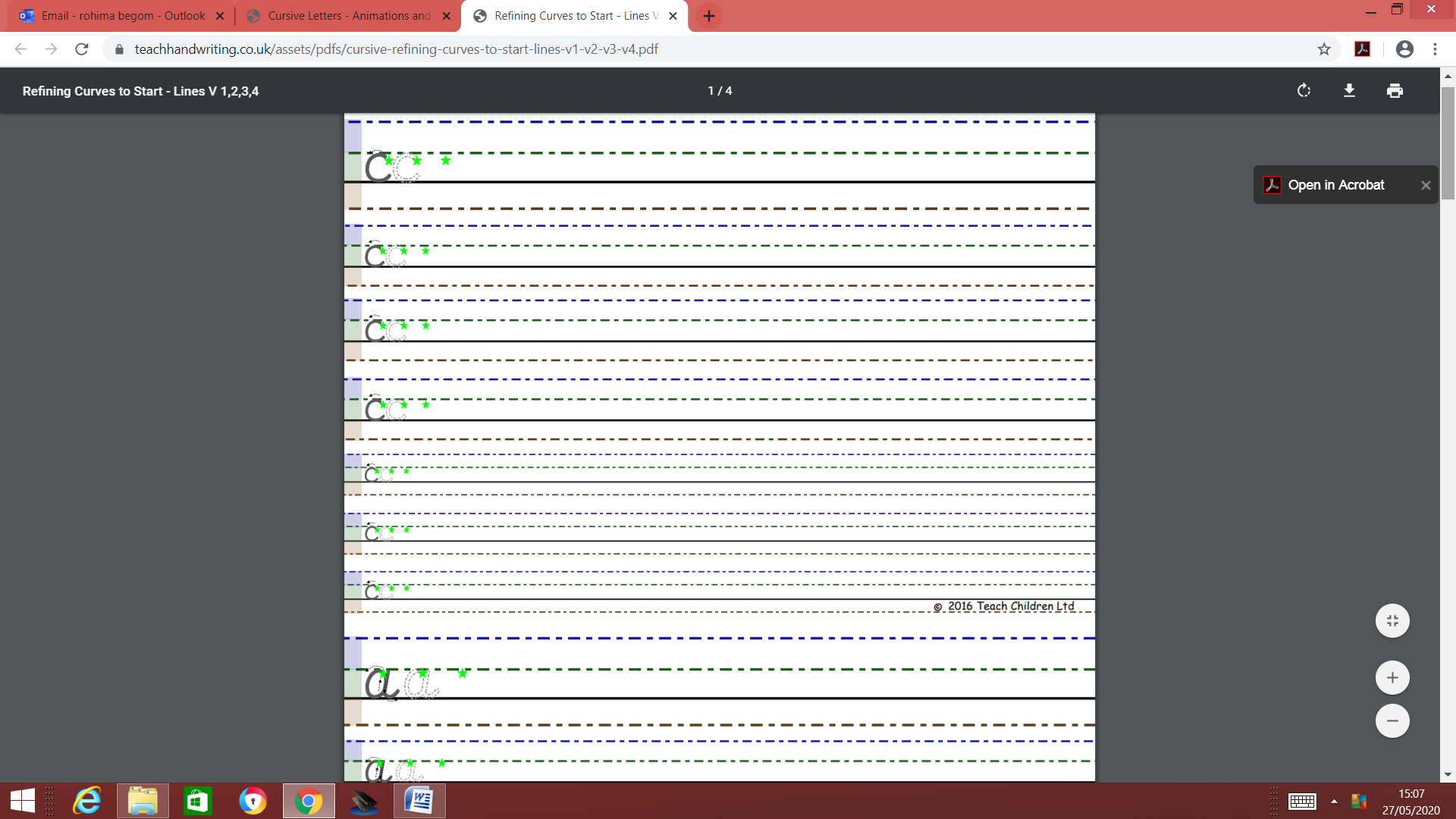 Task - Write the words come, cone and crane in joint up handwriting.Tuesday 21st July 2020Handwriting practise Note-Practise writing the letter below in your best handwriting in your book. Do not forget your finger space.Year 1: Copy the letter 4 times, then write out the words shown below 4 times. Join the letters together when writing the word out.Year 2 : Practice writing the letter 4 times. 2. Write out the words below 4 times. 3. Write 1 sentence with the words. (Please use the Year 2 guidance to help you in remembering the patterns)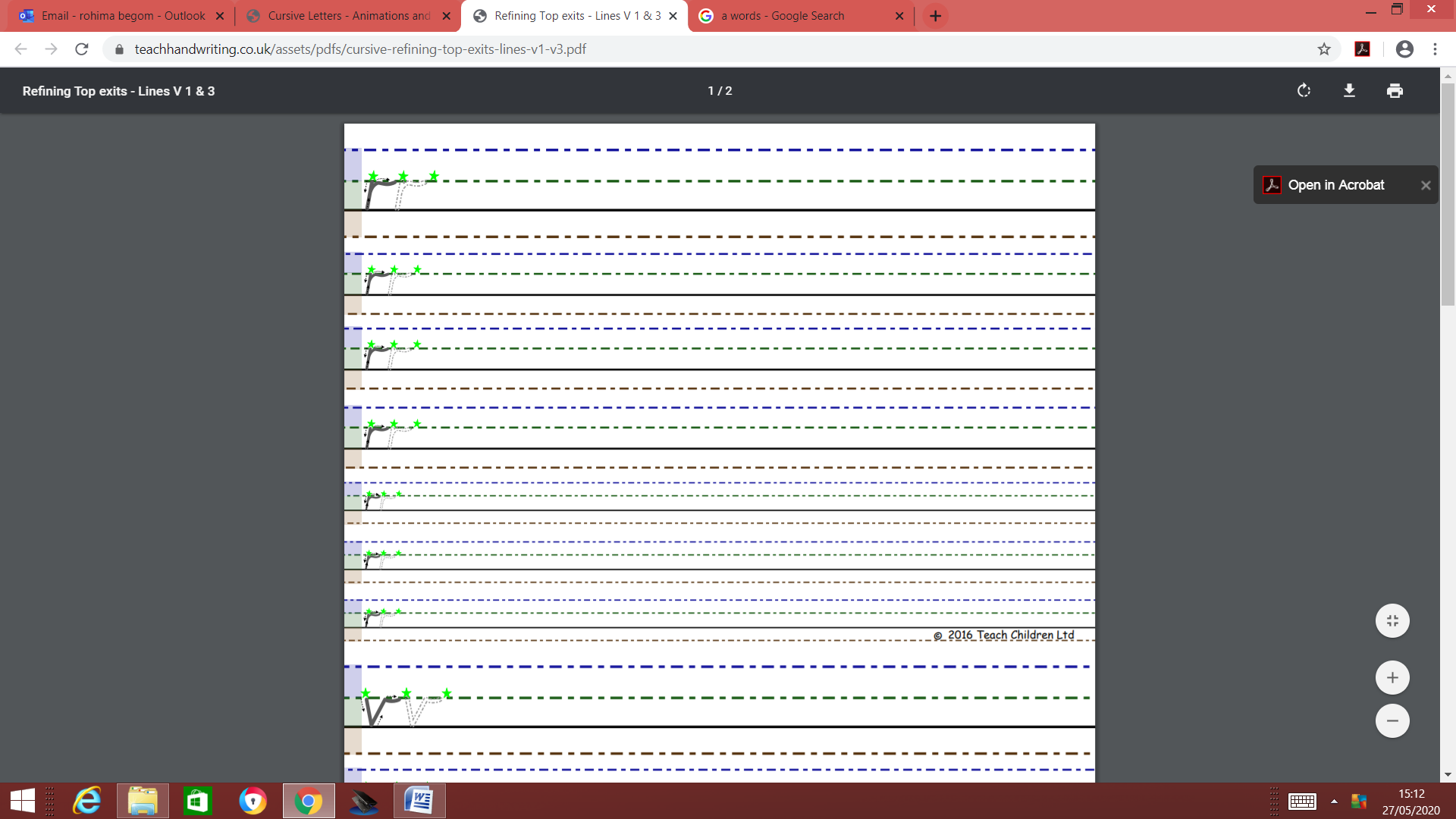 Yr 2- Write the words room, rest and remedy in joint up handwriting 6 times.Wednesday 22nd July 2020Handwriting practise Note-Practise writing the letter below in your best handwriting in your book. Do not forget your finger space.Year 1: Copy the letter 4 times, then write out the words shown below 4 times. Join the letters together when writing the word out.Year 2 : Practice writing the letter 4 times. 2. Write out the words below 4 times. 3. Write 1 sentence with the words. (Please use the Year 2 guidance to help you in remembering the patterns)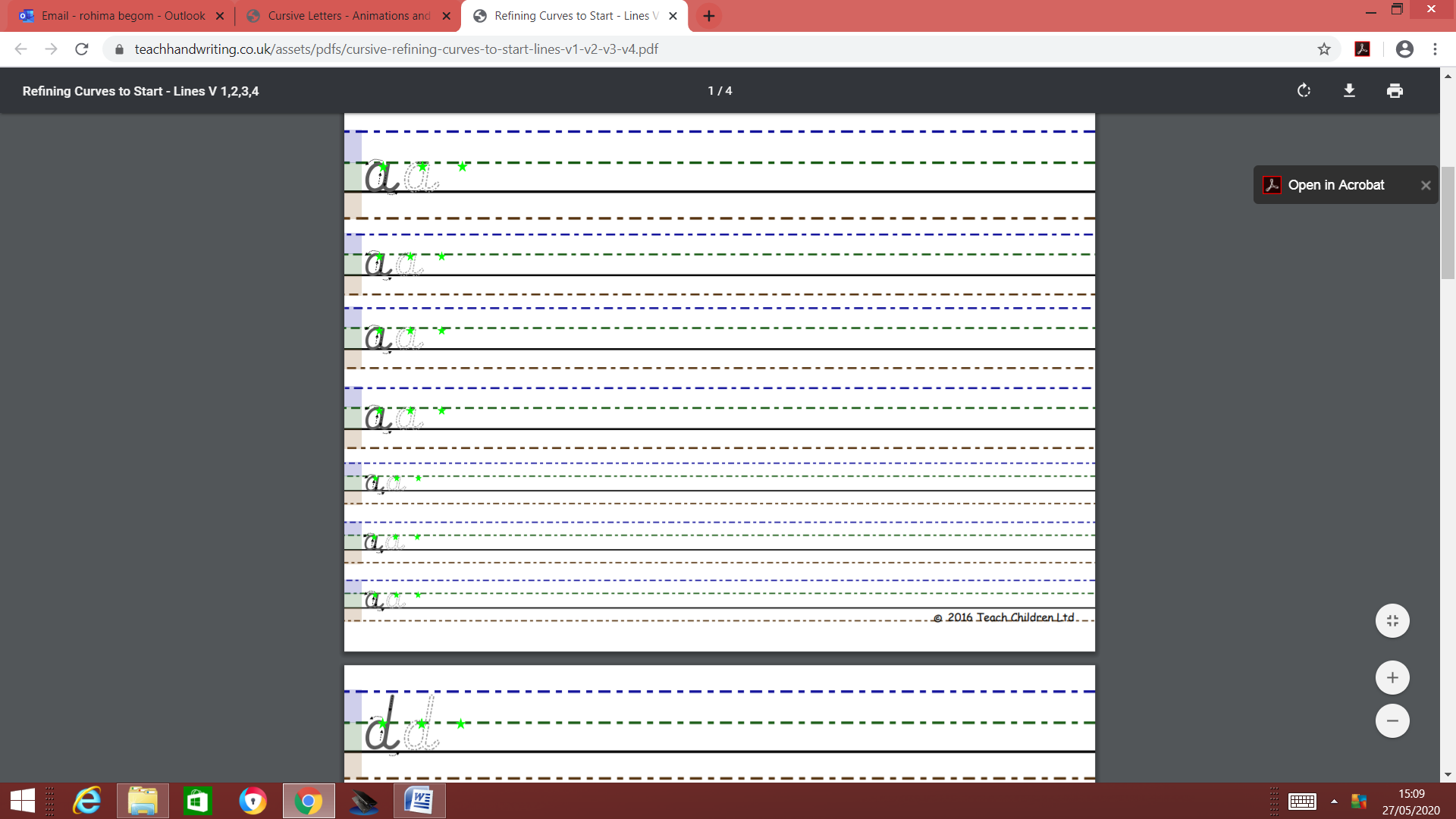 Yr 2- write the words ape, aim and accident in joint up handwriting 6 times.Thursday 23rd July 2020Handwriting practise Note-Practise writing the letter below in your best handwriting in your book. Do not forget your finger space.Year 1: Copy the letter 4 times, then write out the words shown below 4 times. Join the letters together when writing the word out.Year 2 : Practice writing the letter 4 times. 2. Write out the words below 4 times. 3. Write 1 sentence with the words. (Please use the Year 2 guidance to help you in remembering the patterns)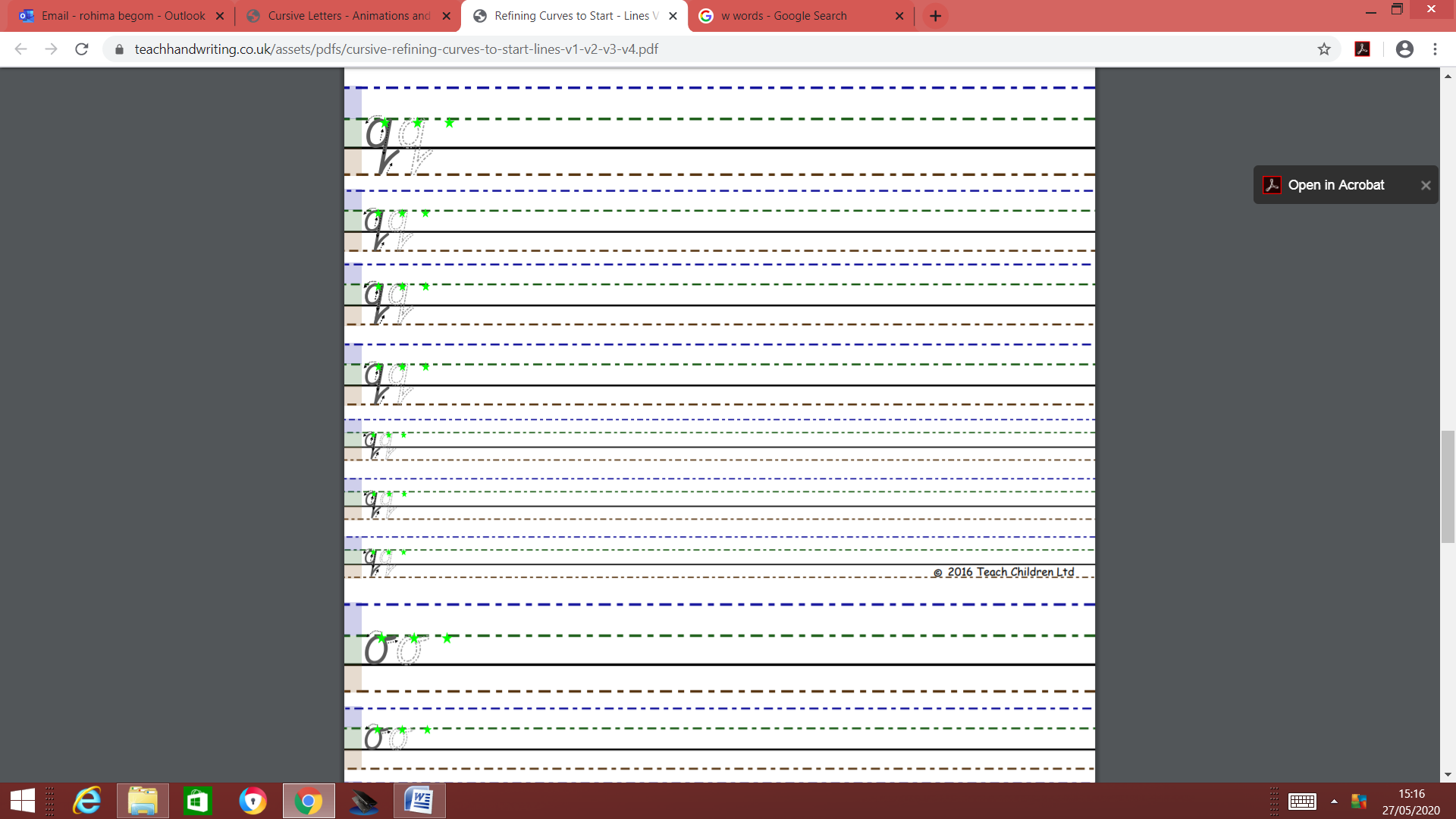 Yr 2 –Write the words queen, quiz and quack joint up handwriting 6 times.Friday 24th July 2020Handwriting practise Note-Practise writing the letter bottom join below in your best handwriting in your book. Do not forget your finger space.Year 1: Copy the letter 4 times, then write out the words shown below 4 times. Join the letters together when writing the word out.Year 2 : Practice writing the letter 4 times. 2. Write out the words below 4 times. 3. Write 1 sentence with the words. (Please use the Year 2 guidance to help you in remembering the patterns)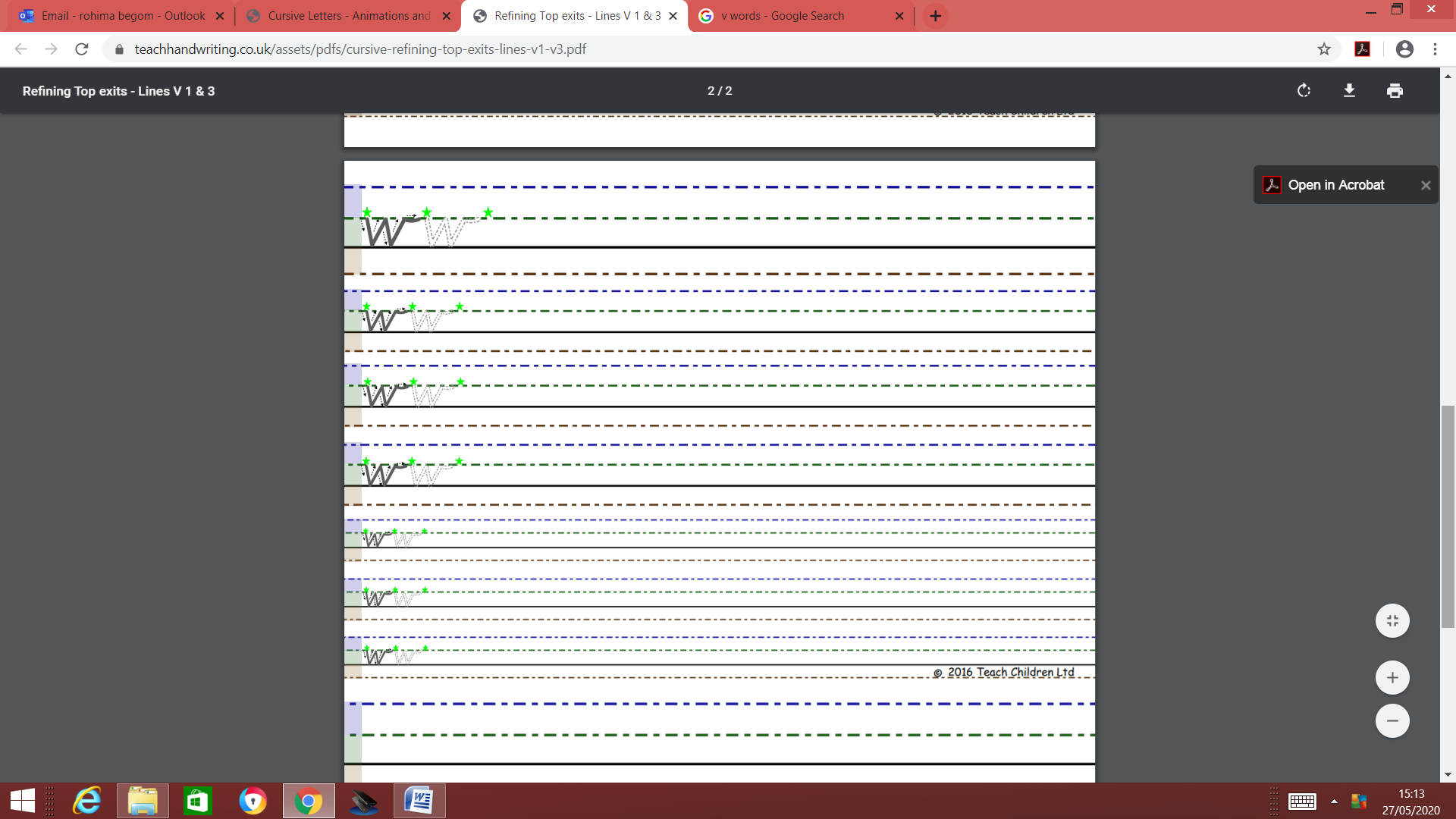 Yr 2- Write the words who, where and wedding in joint up handwriting 6 times.